Результатыпубличных слушаний по проекту решения Собрания депутатов Верх-Ушнурского сельского поселения Советского муниципального района  «О бюджете Верх-Ушнурского сельского поселения Советского муниципального района Республики Марий Эл на 2024 год и на плановый период 2025 и 2026 годов»с. Верх-Ушнур 18 декабря  2023 года        В соответствии со статьей 28 Федерального закона от 6 октября 2003 года №131-ФЗ «Об общих принципах организации местного самоуправления в Российской Федерации», Уставом Верх-Ушнурского сельского поселения Советского муниципального района Республики Марий Эл, Положением «О публичных слушаниях в муниципальном образовании «Верх-Ушнурское сельское поселение», по итогам обсуждения на публичных слушаниях проекта    решения   «О бюджете Верх-Ушнурского сельского поселения Советского муниципального района Республики Марий Эл на 2024 год и на плановый период 2025 и 2026 годов»РЕШИЛИ:Одобрить проект решения «О бюджете Верх-Ушнурского сельского поселения Советского муниципального района Республики Марий Эл на 2024 год и на плановый период 2025 и 2026 годов»  и рекомендовать его для рассмотрения на сессии Собрания депутатов Верх-Ушнурского сельского поселения Советского муниципального района.Обнародовать результаты публичных слушаний посредством размещения на информационных стендах и разместить на официальном сайте в информационно-телекоммуникационной сети «Интернет» официальный интернет-портал Республики Марий Эл (адрес доступа: mari-el.gov.ru).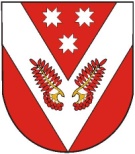 РОССИЙ ФЕДЕРАЦИЙМАРИЙ ЭЛ РЕСПУБЛИКЫСЕСОВЕТСКИЙ МУНИЦИПАЛ РАЙОНЫН УШНУР ЯЛ КУНДЕМЫСЕ ДЕПУТАТ ПОГЫНЖОРОССИЙ ФЕДЕРАЦИЙМАРИЙ ЭЛ РЕСПУБЛИКЫСЕСОВЕТСКИЙ МУНИЦИПАЛ РАЙОНЫН УШНУР ЯЛ КУНДЕМЫСЕ ДЕПУТАТ ПОГЫНЖОРОССИЙСКАЯ ФЕДЕРАЦИЯРЕСПУБЛИКА МАРИЙ ЭЛСОБРАНИЕ ДЕПУТАТОВ ВЕРХ-УШНУРСКОГО СЕЛЬСКОГО ПОСЕЛЕНИЯ СОВЕТСКОГО МУНИЦИПАЛЬНОГО РАЙОНА РОССИЙСКАЯ ФЕДЕРАЦИЯРЕСПУБЛИКА МАРИЙ ЭЛСОБРАНИЕ ДЕПУТАТОВ ВЕРХ-УШНУРСКОГО СЕЛЬСКОГО ПОСЕЛЕНИЯ СОВЕТСКОГО МУНИЦИПАЛЬНОГО РАЙОНА Председательствующий публичных слушанийБастракова Е.Ю.